平顶山学院学术技术带头人申请登记表( 2023年度)姓    名：                              推荐单位：                              一、基本情况近三年教学、科研方面的业绩和贡献情况概述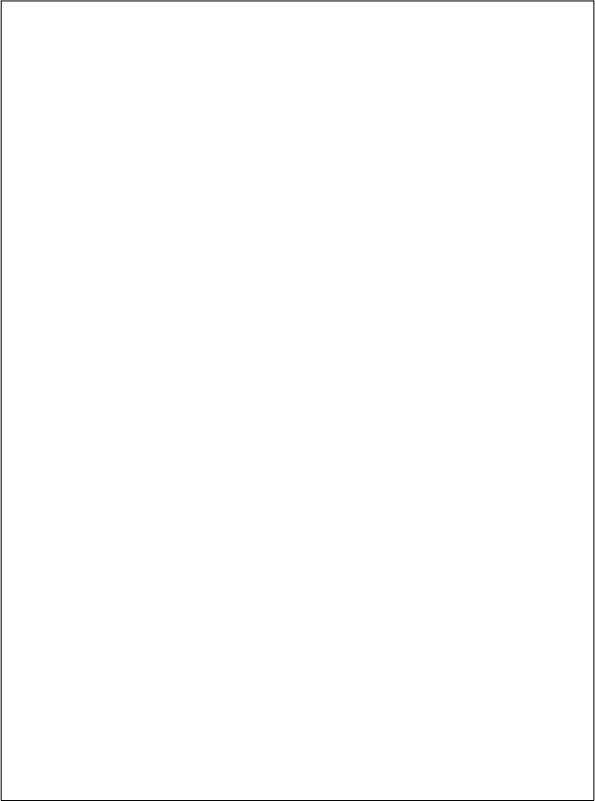 三、近三年承担科研项目情况 四、近三年教学、科研及其他方面的获奖、表彰情况五、近三年代表性著作、论文 六、近三年学术团体任职情况姓   名性别性别性别出生年月政治面貌民族民族民族籍贯第一学历  毕业时间、学校与专业最高学历  毕业时间、学校与专业参加工作  时间现任职称现任职称现任职称行政职务从事专业从事专业从事专业近三年年度考核结果近三年年度考核结果近三年年度考核结果近三年年度考核结果近三年年度考核结果近三年年度考核结果近三年年度考核结果近三年年度考核结果近三年年度考核结果近三年年度考核结果近三年年度考核结果近三年年度考核结果近三年年度考核结果2022 年2022 年2021年2021年2021年2020年2020年2020年近三年教学质量考评结果近三年教学质量考评结果近三年教学质量考评结果近三年教学质量考评结果近三年教学质量考评结果近三年教学质量考评结果近三年教学质量考评结果近三年教学质量考评结果近三年教学质量考评结果近三年教学质量考评结果近三年教学质量考评结果近三年教学质量考评结果近三年教学质量考评结果2022 年2022 年2021年2021年2021年2020年2020年2020年序号项目来源课题名称资助金额   （万元）批准机关课题研究 起止时间个人排名是否 完成获奖年度获奖名称获奖的项目名称等级排名授予机构论著或论文名称出版单位或发表 刊物名称作者排名出版或发 表年度期刊影响 因子收录机构任职起止年月学术团体名称学术团体名称职务本人保证以上所填内容属实。本人保证以上所填内容属实。签 名：签 名：年      月      日年      月      日所 在 单 位 意 见所 在 单 位 意 见所 在 单 位 意 见所 在 单 位 意 见盖 章：年      月      日盖 章：年      月      日盖 章：年      月      日盖 章：年      月      日